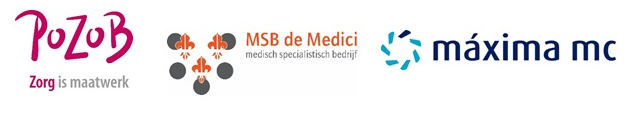 Programma Kick-off 12-09-2019 “Samen op één lijn”17.30 – 18.00 uur	Ontvangst met een broodje, soep en iets te drinken18.00 – 18.20 uur	Integrale zorg nieuwe stijlOpening door Arnold Romeijnders, medisch directeur PoZoB en Jan Harm Zwaveling, RvB Máxima MC			waar komen we vandaan, wat gaan we (anders) doen			hoe hebben we het aangepakt			wat is het programma18.30 – 19.10 uur	Carrousel met 3* interactieve presentaties; alle deelnemers doorlopen elke 19.15 – 19.55 uur	carrousel; 40 minuten per keer, tussen elke carrousel 5 min voor uitloop en 20.00 – 20.40 uur	wissel20.45 – 21.00 uur	Take home messages; Korte terugrapportage door groepsleiders, 5 min per onderdeel21.00 uur		Afsluiting door Arnold Romeijnders en Jan Harm Zwaveling, aansluitend borrel*3 Interactieve presentaties in carrousel vorm:(deelnemers gaan in drie groepen uiteen, elke groep volgt elke presentatie één keer)Carrousel Diabetes Mellitus type 2Groepsbegeleiding Nicole Leeuwerke, stafmedewerker zorg DM2 PoZoBJaap Kroon, kaderhuisarts en stafarts diabetes PoZoBRonald Erdtsieck, internist MMCMarjon Adams, POH DM PoZoBElma Cruts of Daniëlle van der Heijden, diabetesverpleegkundigen MMC Hein Leemans, huisarts PoZoBInleiden: wat gaan we anders doen, bespreken uitgangspunten (obv de knelpuntenanalyse), schetsen van het integrale zorgpad – visueelMethode:voorbeeld met MDO, bespreken casuïstiek en bespreken stellingen of quizCarrousel COPDGroepsbegeleiding Maria van den Boogaard, stafmedewerker zorg astma/COPD PoZoBDiane Baars, stafarts astma/COPD PoZoBCarel Versteeg, huisarts PoZoBLidwien Graat, longarts MMCStijn Mol, longarts MMCAnouk Serier, verpleegkundig specialist MMCBettina van de Vorstenbosch en/of Karin van Mierlo, gespecialiseerd verpleegkundigen MMCRogier Larik of collega, apothekerziekenhuis apotheker MMCInleiden: wat gaan we anders doen, bespreken uitgangspunten (obv de knelpuntenanalyse), schetsen van het integrale zorgpad – visueelSub onderwerpen:DiagnostiekIntegraal longaanvalplan / exacerbatiemanagementRegionaal transmuraal longformulariumMethode:bespreken casuïstiek, rollenspelCarrousel HartrevalidatieGroepsbegeleiding Patricia JansenArnold Romeijnders, medisch directeur PoZoB Hareld Kemps, cardioloog FLOW-MMCVivianne Peeters, POH somatiek PoZoBNicole Tenbult, verpleegkundig specialist FLOW-MMCInleiden: wat gaan we anders doen, bespreken uitgangspunten (obv de knelpuntenanalyse), schetsen van het integrale zorgpad – visueelMethode:bespreken casuïstiek, bespreken stellingen of quiz